                                              Zaproszenie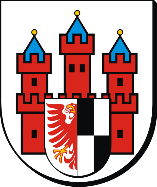 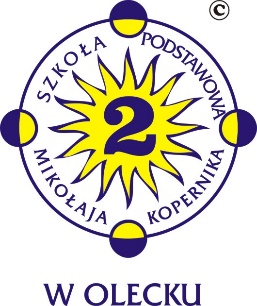 W imieniu Burmistrza Oleckaserdecznie zapraszam wszystkich uczniów, rodziców, emerytowanych pracowników                                   i absolwentów szkoły oraz Przyjaciół Dwójki na Gminną Inaugurację Roku Szkolnego 2019/2020 połączoną z Ceremoniałem poświęcenia i wprowadzenia nowego sztandaru Szkoły Podstawowej Nr 2 im. Mikołaja Kopernika w Olecku.  Uroczystość odbędzie się dnia 2 września 2019 roku pod hasłem „Wierni tradycjom – budujemy przyszłość” według planowanego programu:		9.00  - Uroczysta Msza św. z poświęceniem sztandaru szkoły w Kościele p.w. NMP w Olecku;10.20 - Przemarsz ulicami miasta z kościoła do amfiteatru nad jeziorem (Plac Wolności, Jeziorna, Plac Zamkowy); 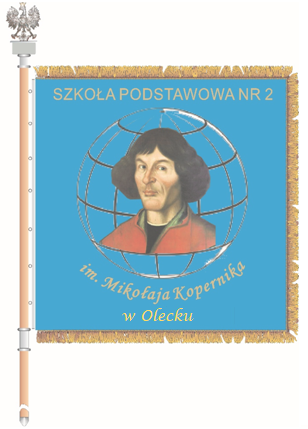 11.00 - Oficjalna Gminna Inauguracja Roku Szkolnego 2019/2020 z udziałem pocztów sztandarowych szkół oleckich:Powitanie przybyłych gości na uroczystość;Otwarcie i zainaugurowanie Nowego Roku Szkolnego 2019/2020 przez Pana Burmistrza;Wprowadzenie zgodnie z Ceremoniałem nowego sztandaru Szkoły Podstawowej Nr 2                    im. Mikołaja Kopernika w Olecku;Uczczenie pamięci poległych podczas II wojny światowej w 8O-tą rocznicę jej wybuchu;Ślubowanie uczniów klas pierwszych Szkoły Podstawowej Nr 2 im. Mikołaja Kopernika                  w Olecku;Wystąpienia i przemówienia gości;Program artystyczny w wykonaniu uczniów klas pierwszych.Barbara TaraszkiewiczDyrektor Szkoły Podstawowej Nr 2im. Mikołaja Kopernika w Olecku